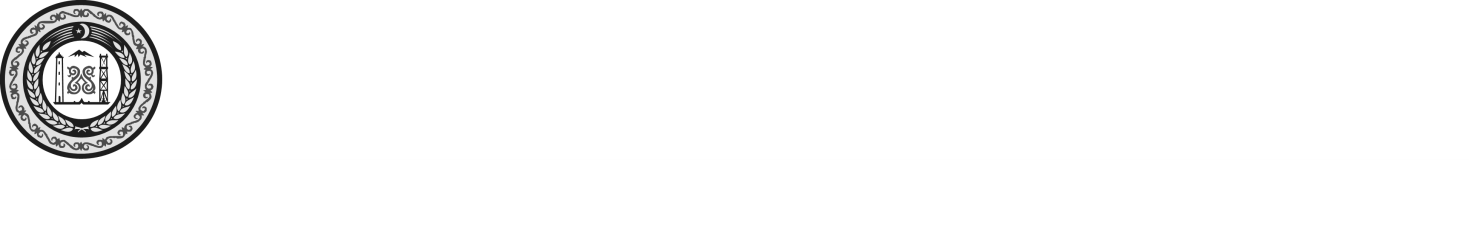 АДМИНИСТРАЦИЯ КИРИНСКОГО СЕЛЬСКОГО ПОСЕЛЕНИЯШАРОЙСКОГО МУНИЦИПАЛЬНОГО РАЙОНАЧЕЧЕНСКОЙ РЕСПУБЛИКИНОХЧИЙН РЕСПУБЛИКИН  ШАРОЙСКИ  МУНИЦИПАЛЬНИ  К1ОШТАН КИРИН ЮЬРТАН АДМИНИСТРАЦИПОСТАНОВЛЕНИЕс. КириО внесении изменений  в «Порядок об утверждении порядка размещения сведений о доходах, об имуществе и обязательствах имущественного характера лиц, замещающих должности муниципальной службы в местной администрации Киринского с/п и членов их семей в сети Интернет на официальном сайте Киринского с/п и предоставления этих сведений средствам массовой информации для опубликования»В соответствии с Федеральным законом от 25.12.2008 № 273-ФЗ «О противодействии коррупции», Федеральным законом от 03.12.2012 года № 230- ФЗ "О контроле за соответствием расходов лиц, замещающих государственные должности, и иных лиц их доходам", Указом Президента Российской Федерации от 18.05.2009 № 559 « О представлении гражданами, претендующими на замещение должностей федеральной государственной службы, и федеральными государственными служащими сведений о доходах, об имуществе и обязательствах имущественного характера», Указом Президента Российской Федерации от 08 июля 2013 г. № 613 «Вопросы противодействия коррупции»  постановляю:1.Внести в постановление Киринского сельского поселения Шаройского муниципального района  от 15.05.2023 № 06 следующие изменения:2. В п.2 добавить пп. «г»  сведения об источниках получения средств, за счет которых совершены сделки (совершена сделка) по приобретению земельного участка, другого объекта  недвижимого имущества, транспортного средства, ценных бумаг, акций (долей участия, паев в уставных (складочных) капиталах организаций), цифровых финансовых активов, цифровой валюты, если общая сумма таких сделок (сумма такой сделки) превышает общий доход служащего  (работника) и его супруги  (супруга) за три последних года, предшествующих отчетному периоду.      3.Обнародовать данное постановление путем размещения на информационном стенде администрации и на официальном сайте администрации Киринского сельского поселения;       4.  Настоящее  постановления вступает в силу  с момента его издания и подлежит обнародованию в установленном порядке;      5. Контроль за исполнением настоящего постановления оставляю за собойГлава администрации                                                                        Х.Д. Мусаловот 29 ноября  2023г      №02